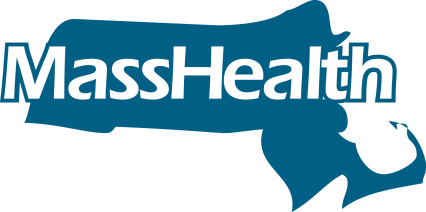 As informações da MassHealth são importantes. Devem ser traduzidam imediatamente.Nós a traduzimos para você sem custos. Ligue para o Centro de Atendimento ao Cliente MassHealth para solicitar este serviço.Informação da MassHealth também está disponível em formatos alternativos, tais como braile e letras maiúsculas. Para obter uma cópia em um formato alternativo, favor ligar para (800) 841-2900 (TTY: (800) 497-4648).Você também pode traduzir facilmente a informação nesta web page ou alguma página da Mass.gov usando o botão “Select Language” acima. O botão “Select Language” traduzirá em qualquer um dos idiomas listados.